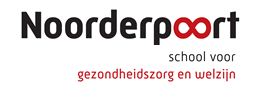 An excellent command of EnglishIs having the world at your fingertips!An excellent command of EnglishIs having the world at your fingertips!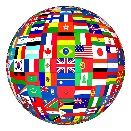 English Period Planner:Generic (general) EnglishEnglish Period Planner:Generic (general) EnglishEnglish Period Planner:Generic (general) EnglishPeriod 1.1: readingPeriod 1.1: reading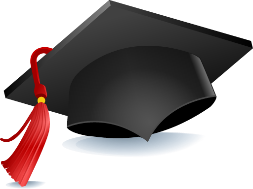 ALL FIRST YEAR AG-STUDENTSNUEN (Nu Engels)  Book A - units 1 + 2Please note that the period planner below may be subject to change.ALL FIRST YEAR AG-STUDENTSNUEN (Nu Engels)  Book A - units 1 + 2Please note that the period planner below may be subject to change.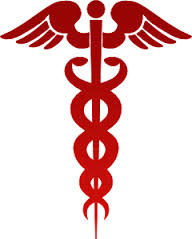 WeekNo.Work to be finished prior to or after the English classes!Work to be finished prior to or after the English classes!Work to be finished prior to or after the English classes!Work to be finished prior to or after the English classes!1Unit 1 – looking for informationUnit 1 – looking for informationStudy:Yellow boxesGreen boxes (grammar)Vocabulary (lavender pages)Do the assignmentsDo the self-testCheck your answersStudy:Yellow boxesGreen boxes (grammar)Vocabulary (lavender pages)Do the assignmentsDo the self-testCheck your answers1§ 1.1 – signs and warnings§ 1.1 – signs and warningsStudy:Yellow boxesGreen boxes (grammar)Vocabulary (lavender pages)Do the assignmentsDo the self-testCheck your answersStudy:Yellow boxesGreen boxes (grammar)Vocabulary (lavender pages)Do the assignmentsDo the self-testCheck your answers2§ 1.2 – advertisements (adverts)§ 1.2 – advertisements (adverts)Study:Yellow boxesGreen boxes (grammar)Vocabulary (lavender pages)Do the assignmentsDo the self-testCheck your answersStudy:Yellow boxesGreen boxes (grammar)Vocabulary (lavender pages)Do the assignmentsDo the self-testCheck your answers3§ 1.3 – tourist information§ 1.3 – tourist informationStudy:Yellow boxesGreen boxes (grammar)Vocabulary (lavender pages)Do the assignmentsDo the self-testCheck your answersStudy:Yellow boxesGreen boxes (grammar)Vocabulary (lavender pages)Do the assignmentsDo the self-testCheck your answers4§ 1.4 - reviews§ 1.4 - reviewsStudy:Yellow boxesGreen boxes (grammar)Vocabulary (lavender pages)Do the assignmentsDo the self-testCheck your answersStudy:Yellow boxesGreen boxes (grammar)Vocabulary (lavender pages)Do the assignmentsDo the self-testCheck your answers5Unit 2 – letters and e-mailsUnit 2 – letters and e-mailsStudy:Yellow boxesGreen boxes (grammar)Vocabulary (lavender pages)Do the assignmentsDo the self-testCheck your answersStudy:Yellow boxesGreen boxes (grammar)Vocabulary (lavender pages)Do the assignmentsDo the self-testCheck your answers5§ 2.1 – appointments§ 2.2 - invitations§ 2.1 – appointments§ 2.2 - invitationsStudy:Yellow boxesGreen boxes (grammar)Vocabulary (lavender pages)Do the assignmentsDo the self-testCheck your answersStudy:Yellow boxesGreen boxes (grammar)Vocabulary (lavender pages)Do the assignmentsDo the self-testCheck your answers6§ 2.3 – personal letters§ 2.3 – personal lettersStudy:Yellow boxesGreen boxes (grammar)Vocabulary (lavender pages)Do the assignmentsDo the self-testCheck your answersStudy:Yellow boxesGreen boxes (grammar)Vocabulary (lavender pages)Do the assignmentsDo the self-testCheck your answers7§ 2.4 – inquiries§ 2.5 - compaints§ 2.4 – inquiries§ 2.5 - compaintsStudy:Yellow boxesGreen boxes (grammar)Vocabulary (lavender pages)Do the assignmentsDo the self-testCheck your answersStudy:Yellow boxesGreen boxes (grammar)Vocabulary (lavender pages)Do the assignmentsDo the self-testCheck your answers8Study for the generic test 1.1Units 1 & 2Study for the generic test 1.1Units 1 & 2Study:Yellow boxesGreen boxes (grammar)Vocabulary (lavender pages)Do the assignmentsDo the self-testCheck your answersStudy:Yellow boxesGreen boxes (grammar)Vocabulary (lavender pages)Do the assignmentsDo the self-testCheck your answers9Written Test 1.1 (generic English on vocabulary and grammar)Written Test 1.1 (generic English on vocabulary and grammar)Written Test 1.1 (generic English on vocabulary and grammar)Written Test 1.1 (generic English on vocabulary and grammar)